九年级线上教学调研检测语文试题一  积累与运用（20分）1.古诗文默写。（10分）（1）念天地之悠悠，    ▲    。（2）醉里挑灯看剑，    ▲    。（3）    ▲    ，自缘身在最高层。（4）    ▲    ，风掣红旗冻不翻。（5）    ▲    ，吟鞭东指即天涯。（6）登斯楼也，    ▲    ，    ▲    ，    ▲    ，感极而悲者矣。（7）崔颢在《黄鹤楼》中融情于景，表达物是人非感慨的诗句是    ▲    ，    ▲    。2.下列词语中字形和加点字的字音全都正确的一项是 (3分)A.媲(pì)美     箴言(zhēn)     浑身懈数   言简意赅B.惬(qiè)意    酷肖(xiāo)      相形见绌   中流抵柱       C.倒塌(tā)     讪(shàn)笑     杳无音信   人才辈出D.附和(hè)     悄(qiǎo)然       重蹈覆辙   顾明思义 3.根据语境作答。(4分)世上书籍如汪洋大海，再( ▲ )的书迷也不可能穷尽，只能尝其一瓢，区别在于尝哪一瓢。读书应该有自己的选择，体现自己的个性和兴趣。其实，形成自己的阅读趣味与养成读书癖好是不可分的，正因为找到了和预感到了书中知己，才会( ▲ )欲罢不能。千万不要只读一些畅销书和时尚书，倘若那样，你绝对成不了真正的读者。须知时尚和文明完全是两回事，一个受时尚支配的人仅仅生活在事物的表面，唯有扎根于人类精神文明土壤中的人才是真正的文明。 (1)为文中括号处选择恰当的词语。(2分)热衷  热心  开卷有益  手不释卷(2)文中画线句有语病，请修改。(2分)4.下列文学和文化常识表述正确的一项是(3分)A.《儒林外史》中描绘了四位市井“奇人”，他们分别是寺院里安身的季遐年，卖火药桶子的荆元，开小茶馆的盖宽，做裁缝的王太。B. 杂记主要指山川景物、人事杂记和笔记文。山川、景物、人事杂记，指描写山川、景物和人事的文章，如范仲淹的《小石潭记》。笔记文，即以记事为主，篇幅短小、内容丰富的文章，如刘义庆的《世说新语》、纪昀的《阅微草堂笔记》。   C.岑参是唐代山水田园诗人，代表作有《白雪歌送武判官归京》；苏轼是北宋文学家，是豪放词派的开创者；张养浩作品《山坡羊·潼关怀古》中“山坡羊”是曲牌名。D. “加冠”指古代男子二十岁，表示已经成人；“年少万兜鍪”中的“兜鍪”是指古代战时士兵所戴的头盔；“卿”是古代君对臣的爱称，朋友、夫妇间也可以“卿”为爱称；“崩殂”用作皇帝死亡。 二  阅读（57分）（一）阅读文言文选段，完成5～9题。(15分)宋清，长安西部药市①人也，居善药。有自山泽来，必归宋清氏，清优主之。长安医工得清药辅其方，辄易雠②，咸誉清。疾病庀疡者，亦毕乐就清求药，冀速已。清皆乐然响应，虽不持钱者，皆与善药，积券如山，未尝诣取直。或不识，遥与券，清不为辞。岁终，度不能报，辄焚券，终不复言。市人以其异，皆笑之曰:“清蚩妄人也。”或曰:“清其有道者欤？”清闻之曰:“清逐利以活妻子耳，非有道也。然谓我蚩妄者也亦谬。”清居药四十年，所焚券者百数十人，或至大官，或连数州，受俸博，其馈遗清者，相属于户。虽不能立报而以赊死者千百不害清之为富也。清之取利远，远故大，岂若小市人哉？一不得直③，则怫然怒，再则骂而仇耳。彼之为利不亦翦翦乎？吾见蚩之者有在也。清诚以是得大利，又不为妄执其道不肥，卒以富。求者益众，其应益广。或斥弃沉废，亲与交;视之落然者，清不以怠遇其人，必与善药如故。一旦复柄用，益厚报清。其远取利皆类此。（选自柳宗元《宋清传》，有删改）注：①市：买卖场所，后文也指经商、交易。②雠：这里指售出、成交 。③直：价值，价钱。5.用斜线“／”给下面句子断句。（限两处）(2分)虽 不 能 立 报 而 以 赊 死 者 千 百 不 害 清 之 为 富 也。6.解释下列加点的词语。(4分)(1)辄易雠  (2)积券如山  (3)未尝诣取直  (4) 终不复言7.下列句中加点词的意义和用法相同的一项是 (3分)A.①度不能报             ②关山度若飞B.①清其有道者欤         ②策之不以其道C.①其馈遗清者           ②是以先帝简拔以遗陛下   D.①益厚报清             ②曾益其所不能8.用现代汉语翻译下面的句子。(4分)(1)或不识，遥与券，清不为辞。(2)清诚以是得大利，又不为妄执其道不肥，卒以富。9.从选文中，我们可以看到宋清有着       ▲        的人格精神。(2分)（二）阅读下面一首诗，完成10题。（5分）南乡子·登京口北固亭有怀辛弃疾何处望神州？满眼风光北固楼。千古兴亡多少事？悠悠。不尽长江滚滚流。
年少万兜鍪，坐断东南战未休。天下英雄谁敌手？曹刘。生子当如孙仲谋。10.（1）请从炼字的角度赏析诗中“悠悠”的表达效果。（2分）（2）这首诗运用了多种表现手法，请选择其中的一种，做简要的分析。（2分）（3）辛弃疾不惜以夸张的笔墨渲染孙权不可一世的英姿，有什么用意?（1分）（三）阅读名著选段，完成11～13题。(10分)当下让到书房里。陈和甫举眼四面一看，见院宇深沉，琴书潇洒，说道：“真是‘天上神仙府，人间宰相家’！”说毕，将椅子移近跟前道：“老先生有一个令爱，年方及笄，晚生在他府上，是知道的。这位小姐，德性温良，才貌出众。老先生和夫人因无子息，爱如掌上之珠，许多人家求亲，只是不允。昨在尊府会见南昌蘧太爷的公孙，着实爱他才华，所以托晚生来问，可曾毕过姻事？”三公子道：“这便是舍表侄，却还不曾毕姻。极承老先生相爱，只不知他这位小姐贵庚多少？年命可相妨碍？”陈和甫笑道：“这个倒不消虑。令表侄八字，老先生在尊府席上已经问明在心里了。到家就是晚生查算，替他两人合婚。小姐少公孙一岁，今年十六岁了。天生一对好夫妻。年、月、日、时，无一不相合。将来福寿绵长，子孙众多，一些也没有破绽的。”四公子向三公子道：“怪道他前日在席间谆谆问表侄生的年月。我道是因甚么，原来那时已有意在那里。”三公子道：“如此极好。老先生错爱，又蒙陈先生你来作伐，我们即刻写书与家姑丈，择吉央媒到府奉求。”陈和甫作别道：“容日再来请教，今暂告别，回老先生话去。”两公子送过陈和甫，回来将这话说与蘧公孙道：“贤侄既有此事，却且休要就回嘉兴。我们写书与太爷，打发盛从回去取了回音来，再作道理。”蘧公孙依命住下。11.选文中“老先生”指的是谁？（1分）12.从选文内容来看，这位“老先生的女儿”是一个怎样的人？（4分）13.结合原作，说一说“老先生女儿”后来有怎样的经历？这和《儒林外史》整本书的主题有怎样的联系？（5分）（四）阅读下列材料，完成14～16题。(10分)材料一什么是冠状病毒？冠状病毒是自然界广泛存在的一类病毒，因该病毒形态在电镜下观察类似王冠而得名。目前为止发现，冠状病毒仅感染脊椎动物，可引起人和动物呼吸道，消化道和神经系统疾病。    除本次发现的新型冠状病毒(世界卫生组织已将其命名为“2019-nCoV，即2019新型冠状病毒”)外，已知感染人的冠状病毒还有6种。其中4种在人群中较为常见，致病性较低，一般仅引起类似普通感冒的轻微呼吸道症状；另外2种是我们熟知的SARS冠状病毒和MERS冠状病毒。但这次发现的新型冠状病毒与SARS冠状病毒和MERS冠状病毒有很大不同。和人一样,不同病毒之间虽然是近亲，但性情、态度、处事都有很大不同，新型冠状病毒虽然是SARS的近亲，但未表现出SARS那么可怕的特性。因此没有必要感到那么恐慌。               材料二新型冠状病毒主要的传播途径还是呼吸道飞沫传播和接触传播，气溶胶和粪—口等传播途径尚待进一步明确。通过流行病学调查显示，病例多可以追踪到与确诊的病例有过近距离密切接触的情况。直接传播是指患者喷嚏、咳嗽、说话的飞沫，呼出的气体近距离直接吸入导致的感染；气溶胶传播指飞沫混合在空气中，形成气溶胶，吸入后导致感染。接触传播是指飞沫沉积在物品表面，接触污染手后，再接触口腔、鼻腔、眼睛等黏膜，导致感染。材料三病毒性肺炎多见于冬春季，可散发或暴发流行，临床主要表现为发热、浑身酸痛、少部分有呼吸困难，肺部浸润影。病毒性肺炎与病毒的毒力、感染途径以及宿主的年龄、免疫状态有关。引起病毒性肺炎的病毒以流行性感冒病毒为常见，其他为副流感病毒、巨细胞病毒、腺病毒、鼻病毒、冠状病毒等。确诊则有赖于病原学检查，包括病毒分离、血清学检查以及病毒抗原及核酸检测。该病可防可控，预防上保持室内空气流通，避免到封闭、空气不流通的公众场合和人多集中地方，外出可佩戴口罩。临床以对症治疗为主，需卧床休息。如有上述症状，特别是持续发热不退，要及时到医疗机构就诊。材料四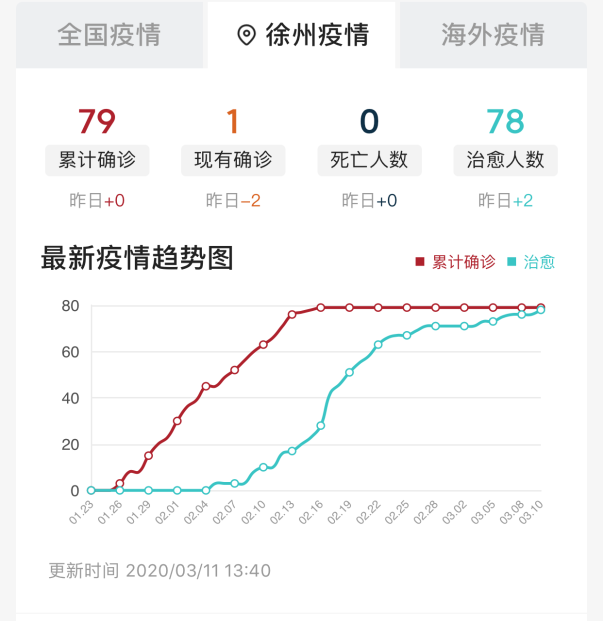 14.从材料三中，你得出哪些结论？(3分)15.根据材料内容，下列表述正确的一项是（3分）A.冠状病毒仅感染脊椎动物，可引起人和动物呼吸道，消化道和神经系统疾病。B.已知感染人的冠状病毒有6种，其中4种在人群中较为常见，另外2种是我们熟知的SARS冠状病毒和MERS冠状病毒。C.新冠形病毒的传播途径有三种，通过流行病学调查显示，病例可以追踪到与确诊的病例有过近距离密切接触的情况。D.确诊则有赖于病原学检查，包括病毒分离、血清学检查以及病毒抗原及核酸检测。16.针对“新冠状病毒”，结合上述材料说一说我们个人该怎样做好防护？（4分）（五）阅读散文，完成17～21题。(17分)蔷薇四月天武 晴中国的大，并不仅仅是国土，连人连风景都是大的。布衣之士可以傲王侯，王者之民凭栏处亦有无限江山。一枚草叶，一朵野花，凡生在中国，便有乾坤万象。蔷薇这般好名字的植物，单单是在口里念念，就能闻得见香气。一等她舒叶吐花，天地间全然是阳光月光的流泻风风雨雨的豪华，山河照影，遍天遍地都是人间的好日月。
    蔷薇开花的时候，荡荡的油菜花已经在前头为她铺排了场面，眼前青绿肥厚的菜籽荚如舞者的手臂，一个接一个搭在前者肩上，顺着四月的方向前倾，迎接一个大季节到来。麦子已经抽穗，青青的麦芒枪刺一般好看地亮出来，天地间没有比麦子更好看的仪仗，更有诗意的军威，更漂亮的容颜。湘戏里描述相府千金的出行是“八个丫鬟前头走，八个丫鬟后面跟，八个丫鬟左边站，八个丫鬟右边行，小姐攒成菊花心。”此般风光与蔷薇相比，远不如星星之于月亮。
    她这般汪汪漾漾地在原野上开起来，好像还未来得及准备停当，田埂水坝，高坡低洼到处都是她的新妍，蓬蓬的植株筛面大小，带刺的枝条四面披散，洒落无碍。羽状的复叶间开满了硬币大小的单瓣花朵，有白色的，也有淡红色的，香气深稳清洁，行于繁华而不失开天辟地的简约清扬。有户庭的亲切，但绝非庭院之物。她是大野之花，需要养在天光地气中。我小时候常是蹲下来看，绝少去采摘，并不仅仅因为它有刺。淡红的蔷薇是接近于桃的，然桃花里有人，可以插瓶装点，相与相携。蔷薇不能，就像日月，可以从门窗里照进来，但不可以关进屋内，能关进屋里，收进箱笼里的，肯定不是日月。
    后来走进户庭与城市的粉团蔷薇，十姊妹以及香水蔷薇等都是它的变异。真正的野蔷薇依然驻守在原野上，花瓣随风落进沟渠河塘，在清亮水面上飘泊、流泄，有一种迷惘。像家里来了客，小孩子玩疲惫了，被大人抱到床上去睡，醒来时客人已经走了，地也扫干净了。又比如到中饭的时辰，赶集的大人还没有回来，站在门口张望的孩子就到大路上去接。却没有接到，只得一步三回头的回转来，心里的感觉就像这水面上漂着的蔷薇。赵州和尚说：“老僧不在明白里”，这真是句好话，天地悠悠，浩浩阴阳，谁在明白里？还不都是在不明白里，渐渐地、忽然地明白起来。就算尧舜也不能从娘胎里下来就决定去做千古贤君，秦始皇也不会一出生就清楚自己要扫六合，无数的革命先烈也不可能一开始就决心要建立一个新中国，他们的伟大是一旦明白了一个时代的大事，就去承担并做成这件大事。
    世间的好，全在有一个好的糊涂，因为没有邪念的缘故。蔷薇也不在明白里，它的花是没有准备的，只开了个大概，开着开着忽然明白了这个季节，明白了自己在这个季节里的位置。她是这个季节里的一朵花，是这个季节里的一页锦绣，虽不能嫣然百媚，但清洁单纯之极，有着一音的大气，至正极美。乐器的磬、缶、鼓、筑都是一音，连佛也以一音演说法。蔷薇就是日月山河中的一音，恒久地响在这个季节里，有着无尽的余地给世人穿行逗留，云日回照里，人人都是四月天里的花与叶。
17.作者笔下的蔷薇有哪些特性？（3分）18.本文的线索是什么？有什么作用？（2分）19.品析语言。（6分）（1）蔷薇开花的时候，荡荡的油菜花已经在前头为她铺排了场面，眼前青绿肥厚的菜籽荚如舞者的手臂，一个接一个搭在前者肩上，顺着四月的方向前倾，迎接一个大季节到来。（从表现手法的角度）（2）羽状的复叶间开满了硬币大小的单瓣花朵，有白色的，也有淡红色的，香气深稳清洁，行于繁华而不失开天辟地的简约清扬。（从修辞的角度）20.联系课文内容理解下面的句子。（2分）赵州和尚说：“老僧不在明白里。”21.请对文章的第一段进行简要的分析和评价。（4分）三  作文 (63分)22.题目：沿着你走过的路（63分，含书写3分）要求：①以“沿着你走过的路”为题目写一篇600字以上的文章。②文体不限（诗歌、戏剧除外）。③文中不得出现透露考生个人身份的信息。 九年级线上教学调研检测语文试题答案一、积累与运用（20分）1.（10分，每空1分，添字、漏字、错字则该空不得分）（1）独怆然而涕下（2）梦回吹角连营（3）不畏浮云遮望眼（4）纷纷暮雪下辕门（5）浩荡离愁白日斜（6）则有去国还乡，忧谗畏讥，满目萧然（7）黄鹤一去不复返，白云千载空悠悠。2.（3分）C（A.懈→解 B.xiào→xiào  抵→砥D.顾明思义→顾名思义）3.（4分）（1）（2分）热衷 手不释卷（每词1分）（2）（2分）一个受时尚支配的人仅仅生活在事物的表面，唯有扎根于人类精神文明土壤中的人才是真正的文明人。4.（3分）D(A. 卖火药桶子的王太，做裁缝的荆元B.柳宗元的《小石潭记》 C. 岑参是唐代边塞诗人)二、阅读（57分）(一)（15分）5.（2分）虽不能立报／而以赊死者千百／不害清之为富也。6.（4分）(1)就(2)堆积，积攒(3)直同值，价值(4)再7.（3分）C（A.①估计②度过B.①道义②正确的方法C.赠送D.①更加②增加）8.（4分）(1) 或者有些他不认识的人，打从远方来，拿债券赊欠，宋清并不拒绝对方。(2) 宋清实在是凭借这样获得大利，又不胡作非为，坚持这种作风不停止，最后凭借这个成为富人。9.（2分）目光长远，求财有道（一点1分，答满为止）   (二)（5分）10.（5分）（1）（2分）“悠悠”一语双关，既指时间之漫长久远，又指此人思绪之无穷（1分）。（2）（2分）示例1：用典（1分），引用孙权振兴吴国的事和曹刘煮酒论英雄的典故，借古讽今，借赞扬孙权的不畏强敌，暗讽当时南宋的苟且偷安，毫不振作。（1分）示例2：设问（1分）三问三答的结构使得层次分明，词意相互呼应，层层递进，表现出感情的悲壮。（任选其一即可）。（3）（1分）作者极力赞颂孙权年少有为、不畏强敌，正是为了反衬当朝统治者怯懦苟安、昏庸无能。（三）（10分）11.（1分）鲁编修12.（4分）才貌双全，饱读诗书（每点2分，意思对即可）13.（5分)“老先生女儿”（鲁小姐）后尊父意，嫁给了蘧公孙（1分），蘧公孙是个无心功名之人，“老先生女儿”（鲁小姐）失望至极（1分）；表现出“老先生女儿”（鲁小姐）虽饱读诗书，但受父亲影响痴迷八股文（1分），作者对其是批判的态度（1分），回应了小说主题对封建科举制度的批判（1分）。（四）（10分）14.（3分）徐州新冠形病毒确诊人数，多日未增（1分）；徐州新冠形病毒治愈人数在增加（1分）；新冠形病毒得到有效的控制（1分）。（意思对即可）15.（3分）D（A.少了“目前为止发现”限制性词语，B.除了新冠形病毒以外还有6种，C.病例多可以追踪到与确诊的病例有过近距离密切接触的情况）16.（4分）避免前往人群密集的公共场所，如需接触时要佩戴口罩（1分），勤洗手（1分），加强锻炼，规律作息，保持室内空气流通（1分），避免食用野生动物（1分），要避免带病上班、上课及聚会（1分）。（其他答案，酌情给分）（五）（17分）17.（3分）①出场风光，汪汪漾漾开遍原野；②花繁叶茂，香气深稳清洁；③执着坚守，勇敢担当；④清洁单纯，至正纯美。（一点1分，答满三点即可）。18.（2分）本文以蔷薇为线索（1分），用极富色彩的词语描绘出蔷薇花开放时的盛大场面，使文章条理清晰（1分）。19.（6分）（1）（3分）对比衬托（1分），用油菜花和麦子的出场与蔷薇出场作对比，衬托蔷薇出场气势盛大（1分），表现出作者对蔷薇花的赞美（1分）。（2）（3分）运用比喻的修辞手法（1分），把复叶比作羽状，单瓣花朵比作硬币（1分），展现蔷薇花的简约清扬（1分）。20.（2分）作者写了蔷薇花开放时的盛大气势和无限豪气（1分），同时表达了对中国一草一木的赞颂，并由此联想到人生，韵味无穷（1分）。21.（4分）内容上，点出了文章的主要内容，要描写蔷薇花的形状、味道和气韵（1分）；写法上，运用托物言志手法，借助蔷薇这一具体形象来表现作者对执着坚守、清洁单纯、有恒久影响力的美好精神品质的赞颂和追求（1分）；结构上，和后文的油菜花和麦子等进行对比，衬托蔷薇出场气势盛大（1分）；语言上，采用拟人的修辞手法，直接用“她”这一人称代词，形象生动地写出了蔷薇开在原野上的浩浩声势（1分）。三、作文（63分，含书写3分）（一）从内容、结构、语言三方面综合评价，参照下列标准评分。（不包括书写分）一类卷：54－60分（90－100）（以57分为基准分）内容充实，结构严谨，思路清晰，语言流畅、生动。（内容有新意，构思有创意，语言美感强的，可以得满分。）二类卷：45－53分（75－89）（以49分为基准分）内容比较充实，结构完整，条理清楚，语言通顺。三类卷：36－44分（60－74）（以39分为基准分）内容具体，结构基本完整，条理基本清楚，语言基本通顺。四类卷：36分以下（60分以下）或内容空泛；或结构残缺；或思路混乱；或语言极不通顺；或确属抄袭之作。书写（3分）卷面整洁，书写美观得3分；卷面工整，书写认真得2分；卷面一般，字迹清楚得1分；卷面较乱，书写潦草不得分。（二）赋分  切入分，在符合题意的前提下，达到中心基本明确，结构基本完整，语言基本通顺的切入分为42分；达到中心明确，结构完整，语言通顺的升至二类卷，在45—53分之间赋分；达到主题鲜明，结构清晰，语言流畅的升至一类卷，在54—60分之间赋分；文章在一类卷的基础上发现有“亮点”的，可以给满分，满分作文拟控制在1%左右。（三）亮点  内容丰富，材料新颖，构思精巧；语言生动形象，富有意蕴，有文化底蕴；人物形象鲜明，故事感人，细节传神，意境深远；情感真挚，富有强烈的感染力量；议论有层次感、说理透彻，逻辑性强等皆可作为文章亮点处理。（四）特殊情况赋分1.文体模糊，原则上不超过42分。2.内容空洞，控制在40分以下。3.确认抄袭，2/3以上篇幅相同的，最高不超过30分，内容基本相同的不超过20分。4.完篇而字数不足的，打分后再扣字数不足分，每少50字扣1分。明显未完篇的，视篇幅和内容的实际情况而定，最高不超过36分，不再扣字数不足分。499—400字，36—30分；   399—300字，29—24分；   299—200字，23—18分；199—100字，17—12分；   99—标题，11—0分。5.不写题目或自拟题目的，扣2分。6.另起炉灶，与题目无关，严重偏离题意的，综合语言表达因素，最高不超过30分。7.病句一句扣一分，错别字一个扣一分，扣完3分为止。注意事项1.本试卷共5页，满分为140分，考试时间为120分钟。2.答案全部涂、写在答题卡上，写在本试卷上无效。